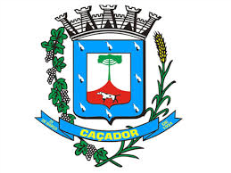 PREFEITURA MUNICIPAL DE CAÇADOR/SCSECRETARIA MUNICIPAL DE EDUCAÇÃOPROCESSO SELETIVO N° 05/2019ANEXO IVFORMULÁRIO PARA INTERPOSIÇÃO DE RECURSOSPREFEITURA MUNICIPAL DE CAÇADOR/SCSECRETARIA MUNICIPAL DE EDUCAÇÃOPROCESSO SELETIVO N° 05/2019ANEXO IVFORMULÁRIO PARA INTERPOSIÇÃO DE RECURSOSPREFEITURA MUNICIPAL DE CAÇADOR/SCSECRETARIA MUNICIPAL DE EDUCAÇÃOPROCESSO SELETIVO N° 05/2019ANEXO IVFORMULÁRIO PARA INTERPOSIÇÃO DE RECURSOSTIPO DERECURSO:1 - CONTRA GABARITO2 - CONTRA PONTUAÇÃO PROVA3 - CONTRA QUESTÃO PROVA1 - CONTRA GABARITO2 - CONTRA PONTUAÇÃO PROVA3 - CONTRA QUESTÃO PROVANOME DO CANDIDATO:NOME DO CANDIDATO:NOME DO CANDIDATO:NO DE INSCRIÇÃO:NO DE INSCRIÇÃO:CARGO:Nº DA QUESTÃO: Nº DA QUESTÃO: DATA: FUNDAMENTAÇÃO:FUNDAMENTAÇÃO:FUNDAMENTAÇÃO: